INFORMACION PRESUPUESTARIA POR DEPENDENCIA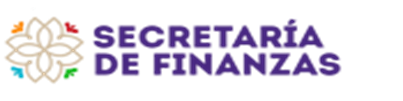 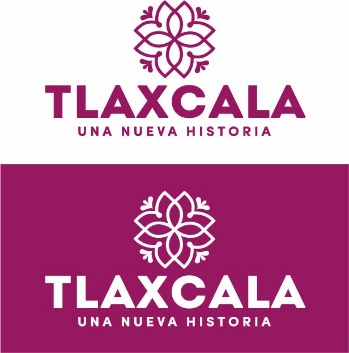 DEPENDENCIA O ENTIDADDEPENDENCIA O ENTIDAD76. PROCURADURÍA DE PROTECCIÓN AL AMBIENTE DEL ESTADO DE TLAXCALA76. PROCURADURÍA DE PROTECCIÓN AL AMBIENTE DEL ESTADO DE TLAXCALAPARTIDACONCEPTOAPROBADODEVENGADOEJERCIDOPRIMER TRIMESTRESEGUNDO TRIMESTRETERCER TRIMESTRECUARTO TRIMESTRE1000SERVICIOS PERSONALES1131SUELDOS A FUNCIONARIOS1,550,063.001,533,696.501,533,696.50350,913.77406,890.74387,638.05388,253.941132SUELDOS AL PERSONAL202,740.00203,127.05203,127.0548,271.6253,291.8750,781.7850,781.781211HONORARIOS ASIMILABLES A SALARIOS6,500,220.006,099,958.736,099,958.731,427,449.281,610,893.581,557,040.781,504,575.091212ADICIONES A LOS HONORARIOS ASIMILABLES A SALARIOS731,280.00719,983.71719,983.71137,927.05146,843.18170,356.44264,857.041321PRIMA VACACIONAL A FUNCIONARIOS155,004.00152,263.62152,263.6234,388.8537,636.2339,688.1440,550.401322PRIMA VACACIONAL AL PERSONAL10,140.0010,065.8710,065.872,413.572,461.302,595.502,595.501326GRATIFICACIÓN FIN DE AÑO FUNCIONARIOS344,460.00347,278.90347,278.9076,419.5183,635.8888,195.9699,027.551327GRATIFICACIÓN FIN DE AÑO AL PERSONAL22,524.0022,951.7122,951.715,363.515,469.595,767.786,350.831341COMPENSACIONES Y OTRAS PRESTACIONES A FUNCIONARIOS0.00526,608.00526,608.00131,652.00131,652.00131,652.00131,652.001431CUOTAS SEGURO DE RETIRO A FUNCIONARIOS262,944.00251,951.56251,951.5660,591.8963,821.2863,717.1163,821.281432CUOTAS SEGURO DE RETIRO AL PERSONAL19,200.0018,642.7218,642.724,660.684,660.684,660.684,660.681441CUOTAS SEGURO DE VIDA A FUNCIONARIOS69,000.0056,502.8856,502.880.000.000.0056,502.881442CUOTAS SEGURO DE VIDA AL PERSONAL11,500.009,417.159,417.150.000.000.009,417.151549INCENTIVO AL AHORRO DE LOS FUNCIONARIOS462,252.00448,830.56448,830.56108,061.83113,649.66113,469.41113,649.66154AINCENTIVO AL AHORRO DEL PERSONAL31,116.0030,558.7230,558.727,639.687,639.687,639.687,639.68154KSERVICIO MÉDICO A FUNCIONARIOS210,604.000.000.000.000.000.000.00154LSERVICIO MEDICO AL PERSONAL35,100.008,595.168,595.160.006,017.132,578.030.001591CUOTAS DESPENSA A FUNCIONARIOS197,952.00194,791.63194,791.6344,023.0751,884.6849,396.1249,487.761592CUOTAS DESPENSA AL PERSONAL32,990.0032,991.8432,991.847,784.048,711.888,247.968,247.961599PERCEPCIÓN COMPLEMENTARIA FUNCIONARIOS1,550,064.001,532,424.411,532,424.41350,913.77405,618.65387,638.05388,253.94159B.OTRAS PERCEPCIONES A FUNCIONARIOS210,983.00178,893.62178,893.6228,657.4231,363.6233,073.5285,799.06159COTRAS PERCEPCIONES AL PERSONAL13,797.0011,789.3511,789.352,011.322,051.102,162.925,564.01159EOTRAS PERCEPCIONES A INTERINOS279,012.000.000.000.000.000.000.00159FAPORTACIÓN A PENSIONES DE FUNCIONARIOS0.00276,065.83276,065.8363,164.5173,240.3969,775.0369,885.90159GAPORTACIÓN A PENSIONES DEL PERSONAL36,492.0036,562.9636,562.968,688.909,592.549,140.769,140.76159JBONO ANUAL A FUNCIONARIOS258,345.00253,772.93253,772.9357,314.6662,727.0266,147.0867,584.17159KBONO ANUAL AL PERSONAL16,896.0016,776.5016,776.504,022.634,102.194,325.844,325.84TOTAL 1000  SERVICIOS PERSONALES TOTAL 1000  SERVICIOS PERSONALES 13,214,678.0012,974,501.9112,974,501.912,962,333.563,323,854.873,255,688.623,432,624.862000MATERIALES Y SUMINISTROS2111MATERIALES, ÚTILES Y EQUIPOS MENORES DE OFICINA354,000.00301,099.24301,099.245,000.00186,715.310.00109,383.932121MATERIALES Y ÚTILES DE IMPRESIÓN Y REPRODUCCIÓN43,000.0023,813.3023,813.303,480.000.0015,013.305,320.002131MATERIAL ESTADÍSTICO Y GEOGRÁFICO0.008,000.008,000.000.000.004,000.004,000.002141MATERIALES, ÚTILES Y EQUIPOS MENORES DE TECNOLOGÍAS DE LA INFORMACIÓN Y COMUNICACIONES103,000.0020,651.5420,651.540.000.0017,451.543,200.002151MATERIAL IMPRESO E INFORMACIÓN DIGITAL88,000.0044,300.0044,300.003,000.005,000.0030,450.005,850.002161MATERIAL DE LIMPIEZA128,000.0072,136.4972,136.494,972.4349,021.602,980.9215,161.542171MATERIALES Y ÚTILES DE ENSEÑANZA0.007,000.007,000.000.000.003,000.004,000.002181MATERIALES PARA EL REGISTRO E IDENTIFICACIÓN DE BIENES Y PERSONAS0.008,000.048,000.040.005,000.000.003,000.042211PRODUCTOS ALIMENTICIOS PARA PERSONAS123,000.00116,179.06116,179.061,597.5684,575.001,350.0028,656.502221PRODUCTOS ALIMENTICIOS PARA ANIMALES8,000.007,800.047,800.041,950.010.002,008.013,842.022231UTENSILIOS PARA EL SERVICIO DE ALIMENTACIÓN0.0038,616.3338,616.330.000.0034,616.334,000.002461MATERIAL ELÉCTRICO Y ELECTRÓNICO8,000.008,992.238,992.230.001,792.203,500.043,699.992481MATERIALES COMPLEMENTARIOS0.003,000.043,000.040.000.000.003,000.042491OTROS MATERIALES Y ARTÍCULOS DE CONSTRUCCIÓN Y REPARACIÓN0.002,625.202,625.200.000.002,625.200.002531MEDICINAS Y PRODUCTOS FARMACÉUTICOS8,000.0014,316.3214,316.320.000.0012,066.322,250.002541MATERIALES, ACCESORIOS Y SUMINISTROS MÉDICOS0.008,026.898,026.890.003,909.201,186.972,930.722551MATERIALES, ACCESORIOS Y SUMINISTROS DE LABORATORIO28,000.000.000.000.000.000.000.002561FIBRAS SINTÉTICAS, HULES, PLÁSTICOS Y DERIVADOS8,000.0014,392.7514,392.750.001,891.832,349.0010,151.922611COMBUSTIBLES, LUBRICANTES Y ADITIVOS660,000.00642,485.29642,485.290.00275,000.00222,485.29145,000.002711VESTUARIO Y UNIFORMES85,000.0081,385.6081,385.600.000.0081,385.600.002721PRENDAS DE SEGURIDAD Y PROTECCIÓN PERSONAL0.008,008.028,008.020.007,008.021,000.000.002741PRODUCTOS TEXTILES0.009,175.369,175.360.000.000.009,175.362911HERRAMIENTAS MENORES28,000.0022,372.8222,372.820.004,990.0016,382.821,000.002941REFACCIONES Y ACCESORIOS MENORES DE EQUIPO DE CÓMPUTO Y TECNOLOGÍAS DE LA INFORMACIÓN0.009,751.369,751.360.000.003,243.366,508.002961REFACCIONES Y ACCESORIOS MENORES DE EQUIPO DE TRANSPORTE85,000.004,315.154,315.150.000.004,315.150.00TOTAL 2000 MATERIALES Y SUMINISTROSTOTAL 2000 MATERIALES Y SUMINISTROS1,757,000.001,476,443.071,476,443.0720,000.00624,903.16461,409.85370,130.063000SERVICIOS GENERALES3111ENERGÍA ELÉCTRICA70,000.000.000.000.000.000.000.003141TELEFONÍA TRADICIONAL75,000.006,588.006,588.001,647.001,647.001,098.002,196.003171SERVICIOS DE ACCESO DE INTERNET, REDES Y PROCESAMIENTO DE INFORMACIÓN75,000.000.000.000.000.000.000.003221ARRENDAMIENTO DE EDIFICIOS656,000.00651,456.00651,456.00162,864.00162,864.00162,864.00162,864.003231ARRENDAMIENTO DE MOBILIARIO Y EQUIPO DE ADMINISTRACIÓN, EDUCACIONAL Y RECREATIVO230,000.0084,805.3884,805.380.0022,611.6922,955.5339,238.163251ARRENDAMIENTO DE EQUIPO DE TRANSPORTE723,000.00722,580.00722,580.00120,430.00180,645.00180,645.00240,860.003331SERVICIOS DE CONSULTORÍA ADMINISTRATIVA, PROCESOS, TÉCNICA Y EN TECNOLOGÍAS DE LA INFORMACIÓN2,071,379.002,001,579.002,001,579.000.006,300.002,000.001,993,279.003361SERVICIOS DE APOYO ADMINISTRATIVO, TRADUCCIÓN, FOTOCOPIADO E IMPRESIÓN0.008,000.508,000.500.005,000.002,000.001,000.503431SERVICIOS DE RECAUDACIÓN, TRASLADO Y CUSTODIA DE VALORES33,000.004,263.004,263.000.001,722.601,531.201,009.203451SEGURO DE BIENES PATRIMONIALES88,500.0056,422.3356,422.330.000.000.0056,422.333511CONSERVACIÓN Y MANTENIMIENTO MENOR DE INMUEBLES8,000.000.000.000.000.000.000.003531INSTALACIÓN, REPARACIÓN Y MANTENIMIENTO DE EQUIPO DE CÓMPUTO Y TECNOLOGÍA DE LA INFORMACIÓN8,000.008,000.008,000.000.008,000.000.000.003551REPARACIÓN Y MANTENIMIENTO DE EQUIPO DE TRANSPORTE51,175.006,667.956,667.950.000.006,667.950.003591SERVICIOS DE JARDINERÍA Y FUMIGACIÓN8,000.008,000.008,000.000.005,000.003,000.000.003611DIFUSIÓN POR RADIO, TELEVISIÓN Y OTROS MEDIOS DE MENSAJES SOBRE PROGRAMAS Y ACTIVIDADES GUBERNAMENTALES51,000.007,706.607,706.600.007,706.600.000.003751VIÁTICOS EN EL PAÍS8,000.000.000.000.000.000.000.003821GASTOS DE ORDEN SOCIAL Y CULTURAL80,000.00189,992.91189,992.915,000.0032,986.0010,000.00142,006.913921IMPUESTOS Y DERECHOS20,000.005,243.005,243.000.004,565.00678.000.003981IMPUESTOS SOBRE NOMINAS Y OTROS QUE SE DERIVEN DE UNA RELACIÓN LABORAL363,445.00318,440.00318,440.0050,686.0077,645.0091,076.0099,033.00TOTAL 3000 SERVICIOS GENERALESTOTAL 3000 SERVICIOS GENERALES4,619,499.004,079,744.674,079,744.67340,627.00516,692.89484,515.682,737,909.105151EQUIPO DE CÓMPUTO Y DE TECNOLOGÍAS DE LA INFORMACIÓN106,728.0046,398.8446,398.840.000.000.0046,398.845411VEHÍCULOS Y EQUIPO TERRESTRE879,000.00984,840.00984,840.000.00984,840.000.000.005911SOFTWARE0.000.000.000.000.000.000.00TOTAL 5000 BIENES MUEBLES, INMUEBLES E INTANGIBLESTOTAL 5000 BIENES MUEBLES, INMUEBLES E INTANGIBLES985,728.001,031,238.841,031,238.840.00984,840.000.0046,398.84TOTAL 76. PROCURADURÍA DE PROTECCIÓN AL AMBIENTE DEL ESTADO DE TLAXCALATOTAL 76. PROCURADURÍA DE PROTECCIÓN AL AMBIENTE DEL ESTADO DE TLAXCALA20,576,905.0019,561,928.4919,561,928.493,322,960.565,450,290.924,201,614.156,587,062.86